Использование фолдскопа при проведение дистанционных занятийФолдскоп – это бумажный микроскоп, его разработали группа молодых ученых.  Этот микроскоп легко собрать самостоятельно из картонной основы и линз. Инструмент умещается в кармане, весит меньше 10 г. и дает увеличение объекта более чем в 100 раз.С помощью фолдскопа можно исследовать микроскопических обитателей природных водоемов, неживые объекты природы (снежинки, почва, песок), различные поверхности (волос, перьев, лепестков) и т.п. С 2018 года проектная деятельность школьников является обязательной частью учебного плана. Благодаря проекту «Сделай мир ближе!» учителя получают современные инструменты и методическую поддержку и могут организовывать проектную деятельность своих учеников на достойном уровне. Кроме того, фолдском можно взять с собой на прогулку или даже в путешествие. Таким образом исследовательская деятельность расширяет свои границы. Изучать мир для детей стало намного интересней. Дети не привязаны к определенному месту, к парте, к школе. Свои исследования они могут выполнять на природе непосредственно при сборе материалов. А использование фолдскопа совместно с мобильным телефоном предоставлянет возможность получить увеличенное изображение объекта и зафиксировать полученный результат.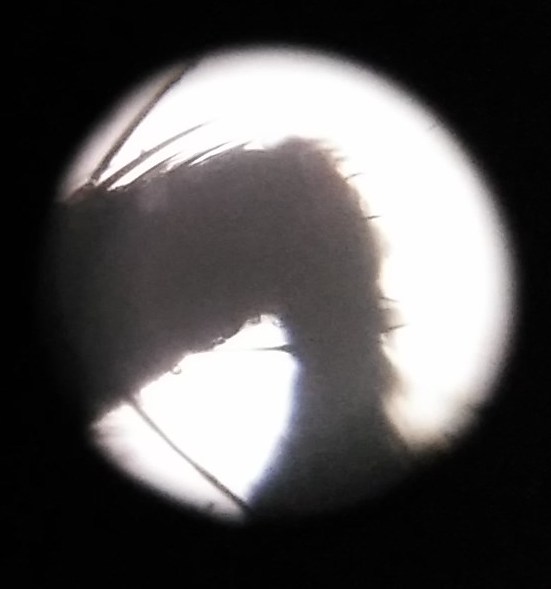 Таким образом фолдскоп является идеальным инструментом для самостоятельных исследований. И кроме этого, работа с фолдскопом развивает в детях креативность, критическое мышление. Такой игровой опыт познания мира способствует легкому определению бедующей профессии.Методики по использованию фолдскопов в исследовательской деятельности1. "Изучение строения плесневых грибов"Цель: познакомить учащихся с особенностями строения плесневых грибов Оборудование:слайды держатели с окнами и перфорацией,микропрепараты,фолдскоп,телефон.Ход работыПриготовьте препараты плесневых грибов.Питательная среда для грибов:Растворить несколько таблеток глюкозы в 200 мл водыНагреть раствор, но не доводить до кипенияДобавить желатинКогда желатин раствориться, разлить раствор по нескольким крышкам и дать застытьРасставить крышки с питательной средой в комнаты. И оставить на 24 часа. Затем накрыть прозрачной пленкой и оставили на неделю. Рассмотрите микропрепарат «Пеницилл» с помощью фолдскопа. Что представляет собой мицелий плесневого гриба?Найдите на микропрепарате лопнувшие спорангии, из которых высыпаются споры. Рассмотрите споры. Какого они цвета?Ответьте на вопросы: Почему этот гриб поселяется на продуктах питания? Как происходит размножение пеницилла?Зарисуйте строение гриба пеницилла и подпишите названия его основных частей.Сделайте вывод.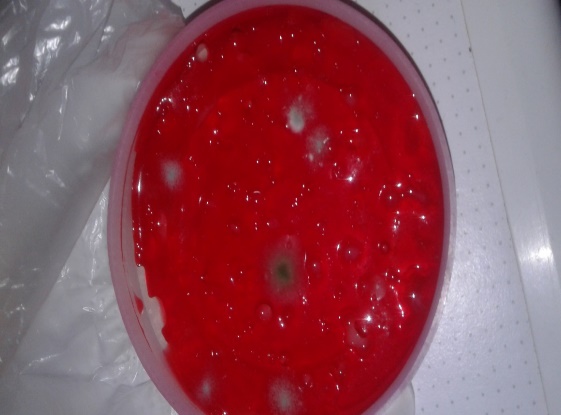 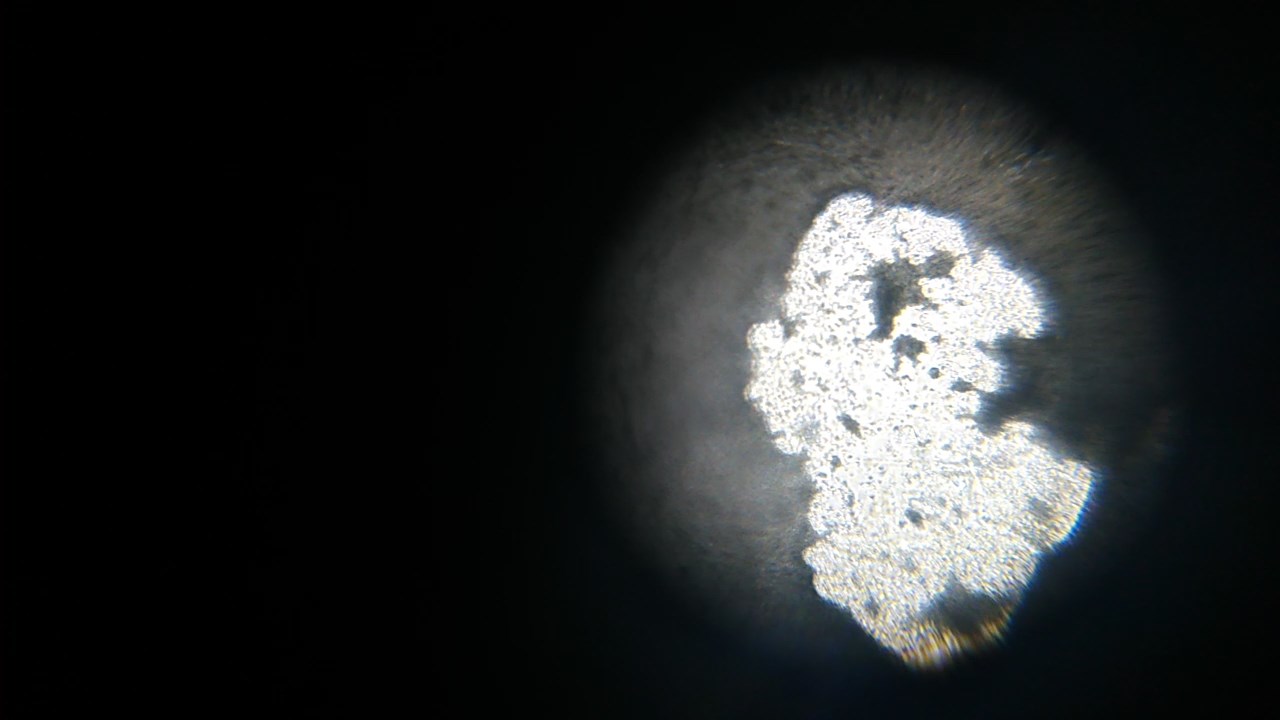                Выращиваем плесень                                               Споры плесени2.  «Изучение строения растительных клеток при помощи фолдскопа»Цель работы: изучить растительную клеткуОборудование и материалы:1. Образцы кожицы лука2. Фолдскоп3. Смартфон (телефон).Ход работыВыберите луковицу для исследованияПод сочными листьями найдите тончайшую пленку-кожицу и аккуратно подцепите её пинцетом;Изготовьте микропрепарат Рассмотрите микропрепаратыСделайте снимок с помощью камеры смартфона (как присоединить фолдскоп к смартфону рассказано в инструкции);Зарисуйте клетки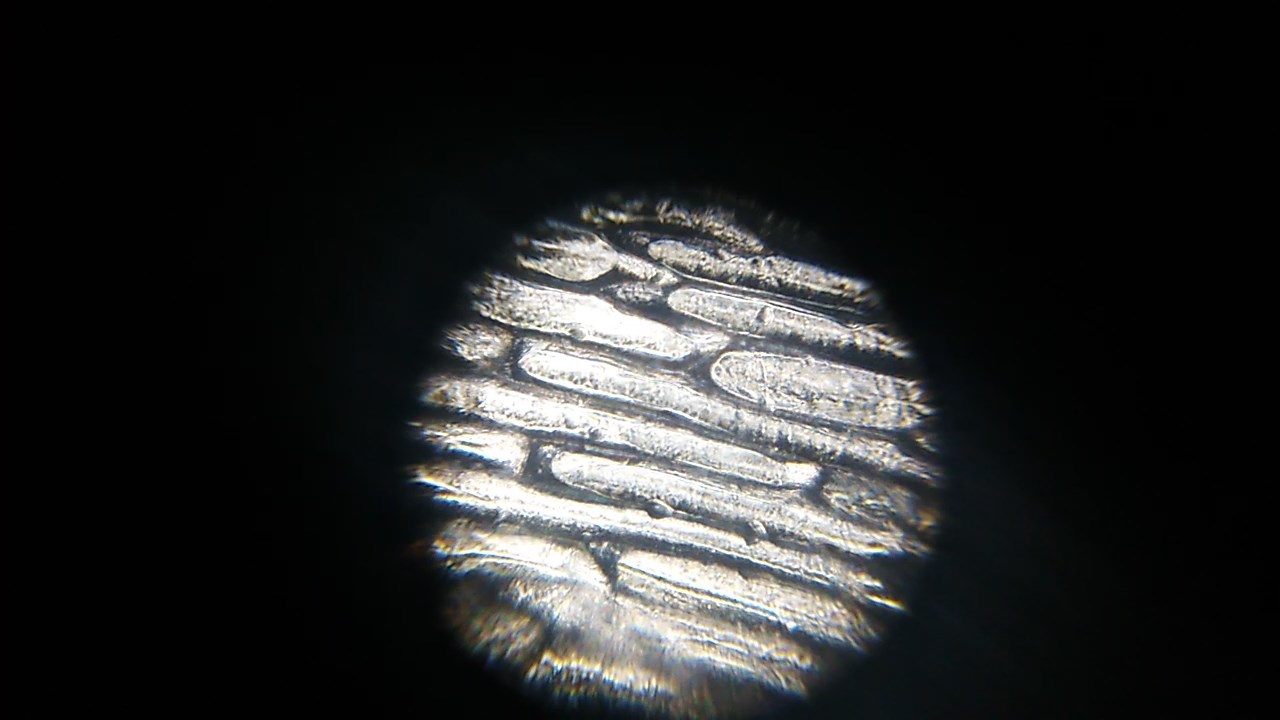 3.  «Изучение жизненного цикла ракообразных рода Artemia»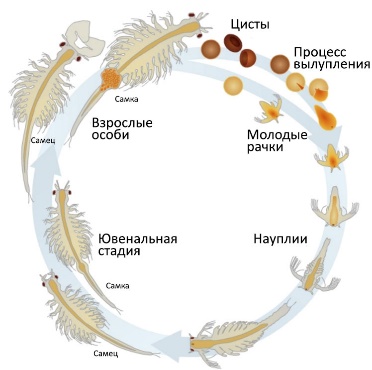 Цель работы: вырастить рачков артемий, понаблюдать за поведением. Выявить отличия внешнего вида науплии (только что появившаяся на свет артемия называется Науплия и взрослой особи.Оборудование и материалы:1. пластиковый контейнер, кварцевый песок, соль морская, соевый лецетин, цисты артемий2. Слайды3.Фолдскоп5.Пипетка6. Смартфон (телефон).Ход работы1.Подготовить контейнер с соленой водой. Добавить цисты артемий. Вылупляться артемии начнут через сутки. Вылупившихся артемий с помощью пипетки помещаем в готовый слайд. Рассматриваем науплии.  Внешне она отличается от взрослых особей, имеет небольшое продолговатое тело (около 0.5 мм) и две антенны усики по бокам головы, с помощью которых плавает и проталкивает пищу к ротовому отверстию. На голове расположен примитивный глаз, различающий свет от тени. Он позволяет ориентироваться в пространстве и плыть в освещённые области, где больше всего пищи. Фиксируем увиденное с помощью фолдскопа.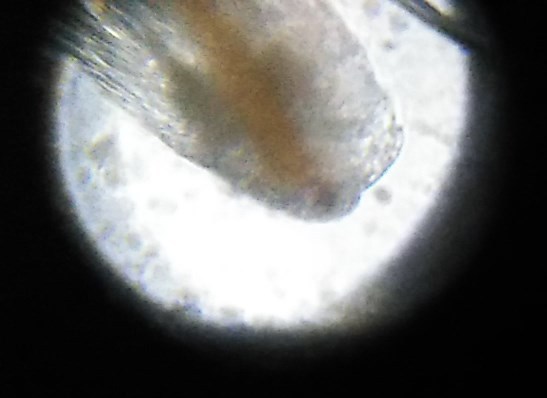 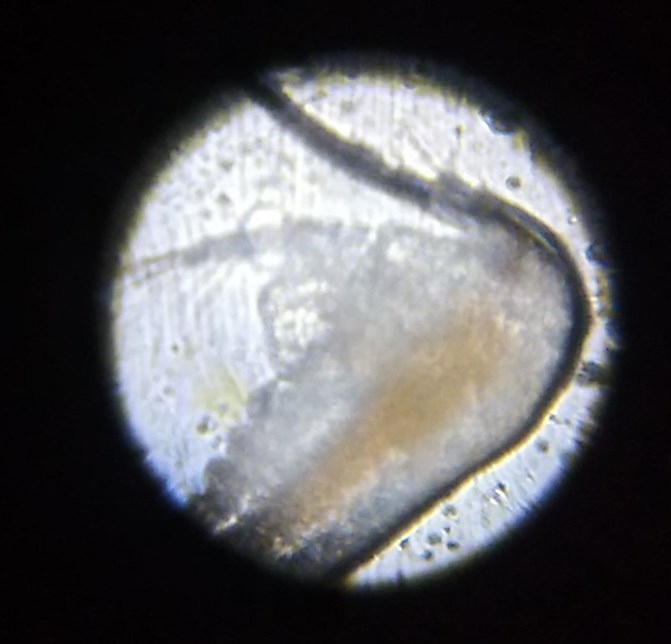 2.Через два дня с помощью пипетки отлавливаем взрослую особь. По мере развития тело артемии удлиняется, по бокам появляются ряд конечностей — грудные ноги-вёсла, а на голове развиваются два сложных глаза. Фиксируем увиденное с помощью фолдскопа.3. Вывод